السيـــــره الذاتيـــــه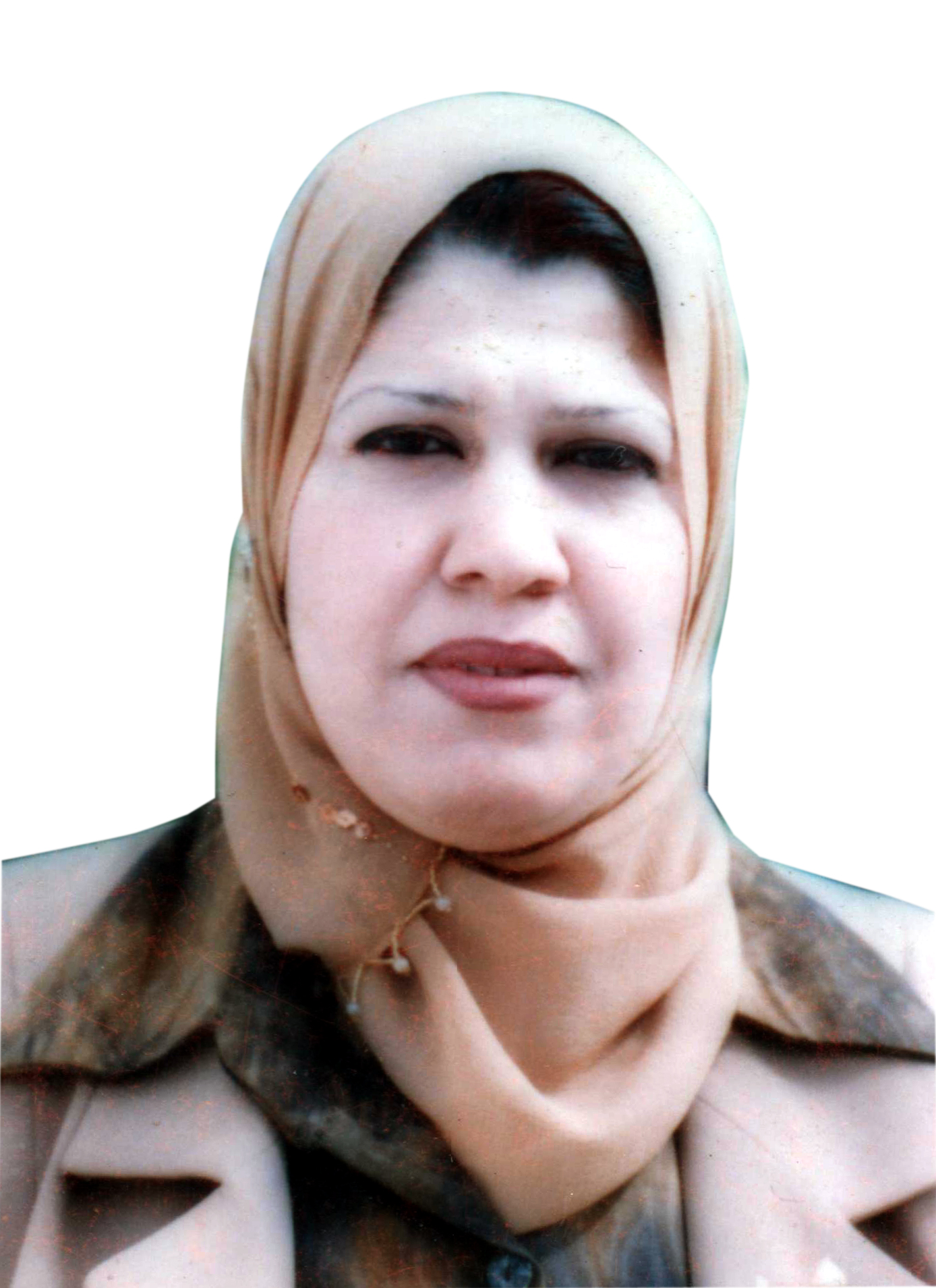 الاســــــــــــم   :   لقاء علي محمد  العلوي    تاريخ الميـلاد  : 1968	الحالة الزوجية :  متزوجةعـــــدد الأولاد  :    3الديـــــــــــانة   :  مسلمةالتـخـصــص    :  احصاء      الوظيفــــــه     :   تدريسي في قسم الاحصاءالدرجة العلمية :   استاذ عنوان العمل   : جامعة بغداد/كلية الادارة والاقتصاد/قسم الاحصاء            هاتف العمل   :        الهاتف النقال  :  البريد إلالكتروني : lekaa.ali.1968 @ gmail.comأولاً : المؤهلات العلمية .ثانياً : التدرج الوظيفي .ثالثاً : التدريس الجامعي .رابعاً : المقررات الدراسية التى قمت بتدريسها.خامساً: ( الاطاريح ، الرسائل ) التي أشرف عليها:سادساً: المؤتمرات والندوات العلمية التي شارك فيها.سابعا : الأنشطة العلمية الاخرى . ثامنا: المشروعات البحثية فى مجال التخصص لخدمة البيئة والمجتمع أو تطوير التعليم .تاسعا: عضوية الهيئات العلمية المحلية والدولية . محلية   عاشراً: كتب الشكر ، الجوائز  و شهادات التقدير.حادى عشر :الكتب المؤلفة أو المترجمة.ثاني عشر :اللغــات .  العربية            الانكليزية          الدرجة العلميةالجامعةالكليـــة التاريخبكالوريوسجامعة بغدادالادارة والاقتصاد1989الماجستيرجامعة بغدادالادارة والاقتصاد1995الدكتوراهجامعة بغدادالادارة والاقتصاد2003      أخرىتالوظيفةالجهةالفترة من - الى1مدرس مساعدقسم الاحصاء1996-19992مدرسقسم الاحصاء1999- 20043استاذ مساعدقسم الاحصاء2004 - 20174استاذقسم الاحصاء2017 – تالجهة  (المعهد / الكلية)الجامعةالفترة  من - الى1كلية الادارة و الاقتصادبغداد1995_لحد الان2كلية الاعلامبغداد2004_20063كلية التمريضبغداد2005-2018تالقســـمالمـــــادةالسنـــــة1الاحصاءالاحتمالات1996_19992الاحصاءمبادئ الاحصاء2003_20073الاحصاءالاستدلال القياسي1996_1998/2004_2011
114الاحصاءالقياس الاقتصادي1996_1998/2011_5الادارة الصناعيةالرياضيات1996_19986ماجستيرودكتوراه- نسائية و اطفالالاحصاء و تطبيقات الحاسوب2005_7ماجستير و دكتوراه- النفسيةالاحصاء و تطبيقات الحاسوب2005_8ماجستير- اذاعة و تلفزيونالاحصاء و تطبيقات الحاسوب2004_20069ماجستير- صحافة +علاقات عامة
الاحصاء و تطبيقات الحاسوب2004_200610الاحصاءالعينات2013-201611ماجستير- بحوث عملياتاحصاء رياضي2009-201212ماجستير- الاحصاءاحصاء رياضي2012-201313ماجستير- الاحصاءمتعدد المتغيرات2013-201514الاحصاءالاحصاء السكاني2016-201815دبلوم احصاء تطبيقيالاحصاء السكاني2016-201716دبلوم احصاء بيئيسيطرة نوعية2016-201717ماجستير احصاءاحصاء سكاني2017- لحد الان18دبلوم احصاء تطبيقياحصاء اقتصادي2017- 202019دكتوراه إحصاءمتعدد المتغيرات2020 – 2021تاسم الأطروحة  أو  الرسالةالقســـمالسنــة1استخدام التحليل العاملي الحصين  في المجال الطبيالاحصاء20062مقارنة بعض الطرائق الحصينة في تحليل الارتباط القويم مع استخدام المحاكاة مع تطبيق عمليالاحصاء20083المقدرات الحصينة في التحليل العنقودي مع تطبيق عملي في مجال الفساد المالي والاداريالاحصاء20114تحليل الاقتران اللامعلمي متعدد المتغيرات لبيانات الخطورة المنافسةالاحصاء20135تقدير متوسط سرعة الرياح في العراق بأستعمال النماذج الخطية المختلطة المعلمية و اللامعلميةالاحصاء20136العوامل المؤثرة في تسرب طلبة وزارة التربية للفترة (2005-2013)الاحصاء20147مقارنة بعض طرائق تقدير المعلمة التمهيدية لدوال اللب لمتعدد المتغيرات و توظيفها في الدوال التمييزية مع تطبيق عمليالاحصاء20158استعمال الدوال اللبيه في تحليل المركبات الرئيسيه للناتج المحلي الاجمالي في العراق للسنوات 1990-2011الاحصاء20169تصنيف استخدام التحليل العنقودي في القرى المنتجة للمحاصيل الشتوية في العراق للفترة من2005 – 2014الاحصاء201610استعمال مصفوفات اللب العشوائية في انحدار الحرف اللامعلمي مع تطبيق عمليالاحصاء201711دراسة تحليلية للخصائص الممسزة للطلبة الموهوبين في محافظة بغدادالاحصاء201712مقارنة المقدرات اللامعلمية في تحليل الانحدار المتعدد مع تطبيق عمليالاحصاء201813توظيف المركبات الرئيسة مع التحليل العنقودي باستخدام دوال لبية حصينة (مع تطبيق عملي)الاحصاء202014إستخدام الدوال اللبية في الموائمة بين التحليل العاملي والعنقودي مع تطبيق عمليالاحصاء202015دراسة تحليلية للمصادر المائية والمشاريع في المحافظات العراقية لعام 2016الاحصاء202016مقارنة أسباب الفشل الدراسي لطلبة الثالثة متوسط والسادس الاعدادي في محافظات العراق للمدارس الحكومية 2018-2019الاحصاء202017إستعمال دالة التأثير للمقارنة بين المقدرات الحصينة في تحليل الارتباط القويم مع تطبيق عمليالاحصاء202118مقارنة طرائق التقدير الحصينة في تقدير نماذج الانحدار الجزئي مع تطبيق عمليالاحصاء202219استعمال التحليل اللبي متعدد المتغيرات للكشف عن القيم الشاذة الموضعية مع تطبيق عمليالاحصاء202220نماذج المتغير الكامن البيزية لإنحدار المقاييس الجزئية مع تطبيق عمليالاحصاء2022تالعنوان السنــة مكان أنعقادهانوع المشاركة 
( بحث / بوستر حضور)1المؤتمر العلمي الثالث1997جامعة بابلباحث2المؤتمر العلمي السادس1998جامعة بغدادباحث3المؤتمر العلمي التاسع2004كلية الرافدينباحث4المؤتمر العلمي التاسع2004كلية الرافدينباحث مشارك5المؤتمر العلمي الثاني للرياضيات الاحصاء و المعلوماتية2009جامعة الموصلباحث6المؤتمر الثالث لعلوم الرياضيات2011جامعة الزرقاءباحث7المؤتمر العلمي الدولي الخامس (المؤتمر العلمي الثامن)2013جامعة كربلاءباحث8المؤتمر العلمي الدولي السادس (المؤتمر العلمي التاسع)2014جامعة كربلاءباحث9المؤتمر العلمي لجامعة القادسية2014جامعة القادسيةباحث10المؤتمر العلمي الدولي السابع (المؤتمر العلمي العاشر)2015جامعه كربلاءباحث11المؤتمر العلمي الدولي الاول في فكر الشهيد محمد باقر الصدر2015مؤسسة الشهداءمقرر جلسة12الموتمر العلمي الدولي الخامس لاتحاد الاحصائيين العرب2016جمهورية مصر العربيةباحث/ مقرر جلسة13الموتمر العلمي الدولي الثامن /كلية الادارة و الاقتصاد /جامعة كربلاء2016جامعة كربلاءباحث14المؤتمر العلمي الدولي الرابع عشرللجمعية العراقية للعلوم الاحصائية2016العراق/بغدادباحث15المؤتمر العلمي الدولي التاسع لكلية الادارة و الاقتصاد جامعة كربلاء2017العراق/كربلاءباحث16المؤتمر العلمي لكلية الادارة و الاقتصاد جامعة البصرة و كلية شط العرب الجامعة2017العراق/البصرةباحث17المؤتمر العلمي الاول للتخصصات الاحصائية الجامعة التقنية الوسطى2017العراق/بغدادباحث18المؤتمر العالمي الثالث للريادة والابتكار والتميز2017دبيحضور19اقامة ندوة توعوية عن انتشار ظاهرة المخدرات2017العراق/بغدادباحث مشارك20اقامة دورة توعوية عن الكشف المبكر عن سرطان الثدي2017العراق/بغدادباحث مشارك21اقامة ندوة حول مكافحة الادمان والمنشطات والرياضة2017العراق/بغدادباحث مشارك22اقامة ندوة محاربة التحريض والعنف واجب وطني2017العراق/بغدادباحث مشارك23ندوة مدارس الموهوبين في بغداد خصائص طلابها والكادر التدريسي والاشرافي2018العراق/بغدادباحث24ندوة حول انتشار ظاهرة المخدرات2018العراق/بغدادباحث مشارك25المؤتمر العالمي الدولي العاشر (العلمي الثالث) كلية الادارة والاقتصاد جامعة كربلاء2018العراق/كربلاءباحث26المؤتمر العلمي الدولي الاول لنقابة الاكاديميين العراقيين2019العراق/دهوكباحث27المؤتمر العلمي الدولي السابع لمنتدى السلام الدولي للثقافة و العلوم2019الجمهورية الاسلامية الايرانية/قمباحث28المؤتمر العلمي الخامس عشر والدولي الثاني للتطبيقات2020العراق/ أربيلباحث29المؤتمر العلمي الاول أكاديمية الوارث2021العراق / كربلاءباحث30المؤتمر العلمي الخامس عشر لكلية الادارة والاقتصاد / جامعة كربلاء2021العراق / كربلاءباحثداخل الكليةخارج الكليةمناقشة رسائل الماسترمؤسسة الشهداء/فرع مدينة الصدرمناقشة رسائل الدكتوراهمركز العراق لاستطلاعات الرأي العامالعمل ضمن لجان سمنارات الماجستير والدكتوراهمركز بين النهرين لقياسات الرأي العامالعمل ضمن اللجان العلمية في القسممركز الفيض العلمي للدراسات المجتمعية و  لاستطلاعات الرأي العامرئاسة لجنة الارشاد التربوي في قسم الاحصاء واللجنة المركزية لاكثر من سنةعضو المؤسسة الوطنية للتنمية و التطويرالعمل كعضو في اللجان الثقافية في الكليةالمشاركة بندوات الكلية كباحث و باحث مشاركتأسم البحثمحل النشرالسنة1دراسة احصائية لتأثير الحصار الاقتصادي على امراض الجهاز التنفسيالمؤتمر العلمي الثالث لجامعة بابل19972تحليل العوامل المؤثرة على امراض السرطان في العراق دراسة مقارنةمجلة العلوم الادارية و الاقتصادية19973دراسة احصائية لنشاط شركة الخياطة الحديثة خلال فترة الحصارالمؤتمر العلمي السادس لكلية الادارة و الاقتصاد19984مقدر بيز التجريبي لمعلمة توزيع ثنائي الحدينمجلة العلوم الادارية و الاقتصادية  عدد 18 المجلد السادس19995استخدام الدالة المميزة لتشخيص اثر الحصار الاقتصادي على امراض الجهاز التنفسيمجلة العلوم الاقتصادية و الادارية20016التاثير المقيد للانحدار لبيانات الانهيار العاليمجلة كلية بغداد للعلوم الاقتصادية الجامعة20027مقدرات الانهيار الاعظم في نموذج انحدار اللوجستكالمؤتمر العلمي التاسع لكلية الرافدين الجامعة20048ملاحظات حول توزيع باريتو العامالمؤتمر العلمي التاسع لكلية الرافدين الجامعة20049مقارنة مقدرات الانحدار الحصينة في ايجاد معامل الارتباط المتعددمجلة العلوم الادراية و الاقتصادية مجلد 12 عدد 43200610كيفية التعامل مع البيانات الملوثة غير تامة الرتبة ضمن بيانات متعدد المتغيراتمجلة كلية الرافدين العدد 23  السنة العاشرة200811طريقة مقترحة لتعديل معلمة الموقعمجلة العلوم الادارية و الاقتصادية المجلد 15 العدد 54200912مقارنة بعض الطرائق الحصينة في تحليل الارتباط القويم بأستخدام المحاكاة مع تطبيق عمليمجلة العلوم الادارية و الاقتصادية مجلد 15 العدد 56200913مقارنة المقدرات الحصينة في اسلوب التحليل العامليالمؤتمر العلمي الثاني للرياضيات – الاحصاء و المعلوماتية \ جامعة الموصل200914مقارنة بعض طرائق تقدير معلمات توزيع باريتو المزدوج مع طريقة بأستخدام المحاكاةالمؤتمر الثالث لعلوم الرياضيات جامعة الزرقاء2001115تحليل مؤشرات سير العملية التدريسية والمستوى العلمي بأستخدام تحليل التباين للبيانات المرتبة في القياسات المكررةمجلة العلوم الاقتصادية والادارية/كلية الادراة و الاقتصاد جامعة بغداد201116المقدرات الحصينة في التحليل العنقودي مع تطبيق عملي في مجال الفساد المالي و الاداريمجلة العلوم الاقتصادية و الادارية/كلية الادراة و الاقتصاد جامعة بغداد201217Introducing a new estimators of parameters of linear hazard rate functionAmerican journal of scientific and industrial research © 2012 ISSN :2153 – 649X, doi: 5251/ajsir. 2013.4.1.36.43201318تحليل الاقتران اللامعلمي في ظل زمن الفشل لبيانات المخاطر المنافسة متعددة المتغيراتالمجلة العلمية لكلية الادارة و الاقتصاد \ جامعة واسط201319تحليل الاقتران اللامعلمي في نموذج مضاف شبه معلمي لبيانات المخاطر المنافسة متعددة المتغيراتالمؤتمر الدولي الخامس (المؤتمر العلمي الثامن) لكلية الادارة و الاقتصاد جامعة كربلاء201320تقدير متوسط الرياح في العراق بأستعمال النماذج الخطية المختلطة المعلمية و اللامعلميةمجلة العلوم الاقتصادية و الادراية201421تطبيق النماذج الخطية المختلطة في تقدير متوسط الرياح في العراقمؤتمرالدولي السادس (المؤتمر العلمي التاسع) لكلية الادارة و الاقتصاد جامعة كربلاء201422بناء دالة الرابطة للتوزيع الثنائي للقيمة المتطرفة (كامبل) مع تطبيق عملي لمرضى السكر في العراقالمؤتمرالعلمي الثالث لكلية الادارة و الاقتصاد  جامعة القادسية201423العوامل الموثرة في تسرب طلبة وزارة التربية في العراق للفترة 2005-2013الموتمر الدولي السابع (الموتمر العلمي العاشر) كلية الادارة و الاقتصاد جامعة كربلاء201524مقارنة بعض طرائق تقدير المعلمة التمهيدية لدوال اللب لمتعدد المتغيرات و توظيفيها في الدوال التمييزية بأسلوب المحاكاةالمجلة العلمية لكلية الادارة و الاقتصاد جامعة واسط , العدد 20 ج2201525مقارنة مقدرات عرض الحزمة (معلمة التمهيد) بأستخدام الدوال اللبية في تحليل المركبات الرئيسيةمجلة كلية التراث الجامعة العدد العشرون201626تحليل التغاير لتجارب بتسجيل اكثر من مشاهدة للقطعة التجريبيةالمجلة العلمية لكلية الادارة و الاقتصاد / جامعة واسط العدد 22 ج1201627مقارنة بعض طرائق تقدير المعلمة التمهيدية لدوال اللب متعدد المتغيرات وتوظيفها في الدوال التمييزية مع تطبيق عمليالموتمر العلمي الدولي الخامس لاتحاد الاحصائيين العرب201628التحليل التمييزي اللبي مع تطبيق عملي لبيانات مرضى سرطان الدم في محافظة واسطالموتمر العلمي الدولي الثامن/كلية الادارة و الاقتصاد/ جامعة كربلاء201629استعمال الدوال اللبية في تحليل المركبات الرئيسية والمقارنة بين تلك الدوال عند استعمال مقدرات مختلفة لمعلمة التمهيد (عرض الحزمة)المؤتمر العلمي الدولي الرابع عشرللجمعية العراقية للعلوم الاحصائية201630استعمال دالتي (, Polynomial (ANOVA RBF اللبية في تحليل المركبات الرئيسية والمقارنة بين تلك الدوال عند استعمال مقدرات مختلفة لمعلمة التمهيد (عرض الحزمة)المؤتمر العلمي لكلية الادارة و الاقتصاد/ البصرة و كلية شط العرب الجامعة201731دراسة تحليلية للخصائص المميزة للطلبة الموهوبين في محافظة بغدادالمؤتمر العلمي الاول للدراسات التخصصية201732التعدد الخطي في الانحدار المتعدد اللامعلمي الكشلاف و المعالجة بأستخدام المحاكاةمجلة العلوم الاقتصادية و الادراية لكلية الادراة و الاقتصاد / جامعة بغداد العدد101المجلد23201733تقدير دالة انحدار الحرف اللبي في الانحدار المتعدد اللامعلمي باستعمال المحاكاةمجلة العلوم الاقتصادية و الادراية لكلية الادراة و الاقتصاد / جامعة بغداد العدد103المجلد24201834دراسة تحليلية للأرقام القياسية لأسعار المستهلك حسب المحافظات العراقية لشهر تموز 2015المؤتمر العلمي الدولي العاشر لكلية الادارة والاقتصاد جامعة كربلاء201835مقارنة المقدرات اللامعلمية في تحليل الانحدار المتعدد لدالتي Gamma&Betaمجلة العلوم الاقتصادية و الادراية لكلية الادراة و الاقتصاد / جامعة بغداد العدد108المجلد24201836تحليل الانحدار المتعدد مع دالتيEpanecnikov&Gaussianمجلة العلوم الاقتصادية و الادراية لكلية الادراة و الاقتصاد / جامعة بغداد201837استخدام التحليل العنقودي في تصنيف القرى المنتجة للمحاصيل الشتوية في العراق للفترة من (2005-2014)المؤتمر العلمي الدولي الاول لنقابة الاكاديميين العراقيين201938في تحليل المركبات الرئيسة اللبيةمجلة كلية الادارة والاقتصاد / الجامعة المستنصرية201939On Robustness of Kernel Principal Component Analysis using Fast HCSMechanics of Continua and Mathematical Sciences journal201940On Clustering Scheme for Kernel K-Meansالجمعية العراقية للعلوم الاحصائية المؤتمر الدولي الثاني (الوطني الخامس عشر)202041تحليل احصائي لاهم العوامل المؤثرة على شراء المنتج المحلي والمنتج المستوردالمؤتمر الدولي الثامن لمنتدى السلام الدولي مع رئاسة الجامعة الاسلامية في لبنان202042مقارنة المقدرات اللبية متعددة مع تطبيق عملي للبيانات الاقتصادية في الجانب السياحي في العراق للسنوات (2000-2010)مجلة دار السلام للعلوم الانسانية المجلد الخامس العدد(1)202043دراسة تحليلية للمصادر المائية والمشاريع في المحافظات العراقية لعام 2016المؤتمر العلمي الاول( أكاديمية الوارث )202144دراسة تحليلية لدالة تأثير معامل الارتباط القويم بين صادرات النفط وعائداتها لبعض دول منظمة أوبك بغستعمال طريقة متوسط ثنائي الوزن الحصينةمجلة الجامعة العراقية المحكمة202145Using Scaled And Translated Measure To Compare Between Robust Estimators In Canonical CorrelationTurkish Journal of computer and 
Mathematics Education202146A Comparison Between Robust Methods In Canonical Correlation By Using Empirical Influence FunctionJournal Of Economic And Administrative Science202147مقارنة أسباب الفشل الدراسي لطلبة الثالثة متوسط والسادس الاعدادي في محافظات العراق للمدارس الحكومية 2018-2019المؤتمر العلمي الخامس عشر لكلية الادارة والاقتصاد-جامعة كربلاء2021تكتاب الشكر أو الجائزة أو شهادة التقديرالجهة المانحةالسنة1كتاب شكرمؤسسة الشهداء20102كتاب شكركلية الادارة و الاقتصاد20093كتاب شكركلية التمريض20094كتاب شكركلية الاعلام20065كتاب شكرجامعة تكريت كلية التربية بنات20136كتاب شكرجامعة كربلاء كلية الادارة و الاقتصاد20137كتاب شكر و تقديرجامعة واسط كلية التربية الاساسية20138كتاب شكررئاسة جامعة القادسية20139كتاب شكرجامعة بغداد كلية التمريض201310كتابين شكر و تقديرجامعة بغداد كلية الادارة و الاقتصاد201411كتاب شكر و تقديررئاسة جامعة ديالى201412كتاب شكر و تقديررئاسة جامعة بغداد201413كتابين شكر و تقديرجامعة بغداد كلية الادارة و الاقتصاد201514كتابين شكر و تقديرجامعة بغداد كلية التمريض201515كتاب شكر و تقديرجامعة كربلاء كلية الادارة و الاقتصاد201516كتاب شكر و تقديرمؤسسة الشهداء في العراق201517كتاب شكر و تقديركلية التمريض/جامعة بغداد201518كتاب شكر و تقديركلية الادارة و الاقتصاد/جامعة بغداد201519كتاب شكر و تقديراتحاد الاحصائيين العرب201620كتاب شكر و تقديركلية الادارة و الاقتصاد/جامعة بغداد201621كتاب شكر و تقديركلية الادارة و الاقتصاد/جامعة كربلاء201622كتاب شكر و تقديرمركز الفيض العلميالعدد 267 في 16/8/201523كتاب شكر و تقديركلية الادارة و الاقتصاد /جامعة بغدادأ.م 4047 في 16/10/201624كتاب شكر و تقديركلية الادارة و الاقتصاد /جامعة بغدادم.ع 4247 في 31/10/201625كتاب شكر و تقديركلية الادارة و الاقتصاد /جامعة بغدادم.ع 40 في 3/1/201726كتاب شكر و تقديركلية الادارة و الاقتصاد /جامعة بغدادأ.م 489 26/1/201727كتاب شكر و تقديركلية الادارة و الاقتصاد /جامعة بغدادم.ع 2800 في 25/4/201728كتاب شكر و تقديرجهاز الامن الوطنيأ.س.ع/20/3222 في 10/5/201729كتاب شكر و تقديركلية الادارة و الاقتصاد /جامعة بغدادم.ع 1402 في 30/3/201730كتاب شكر و تقديركلية الادارة و الاقتصاد /جامعة بغدادم.ع 2962 في 7/5/201731كتاب شكر و تقديركلية الادارة و الاقتصاد /جامعة بغدادم.ع 3199 في 18/5/201732شهادة تقديريةحركة عصائب اهل الحق10/5/201733درع الحشد الشعبيحركة عصائب اهل الحق201634درع مهرجان القافية الحسينيةكلية الادراة و الاقتصاد /جامعة بغداد201635درع عيد المرأةكلية الادارة و الاقتصاد /جامعة بغداد201736كتاب شكر و تقديركلية الادارة و الاقتصاد /جامعة كربلاء2190في20/7/201737كتاب شكر و تقديركلية التمريض / جامعة بغداد2423في24/9/201738كتاب شكر و تقديركلية الادارة و الاقتصاد /جامعة بغدادم.ع/5528في25/10/201739كتاب شكر و تقديركلية الادارة و الاقتصاد /جامعة بغدادم.ع/6130في29/11/201740كتاب شكر و تقديركلية الادارة و الاقتصاد /جامعة بغدادم.ع/6142في4/12/201741كتاب شكر و تقديركلية الادارة و الاقتصاد /جامعة بغدادم.ع/6243في11/12/201742كتاب شكر و تقديركلية الادارة و الاقتصاد /جامعة بغدادم.ع/6370في20/12/201743كتاب شكر و تقديركلية الادارة و الاقتصاد /جامعة بغدادم.ع/244في10/1/201844كتاب شكر و تقديركلية الادارة و الاقتصاد /جامعة بغدادم.ع/796في13/2/201845كتاب شكر و تقديركلية الادارة و الاقتصاد /جامعة بغدادم.ع/1402في13/3/201846شهادة تقديريةامانة بغدادم.ع/1402في20/3/201847شكر و تقديرحركة عصائب اهل الحق المجلس التنفيذي60في26/3/201848شكر و تقديركلية الادارة و الاقتصاد /جامعة بغدادم.ع/1761في28/3/201849شهادة شكركلية الادارة و الاقتصاد /جامعة كربلاء9/4/201850شهادة شكر و تقديرهيئة الحشد الشعبي مديرية التعبئةآيار 201851شكر و تقديركلية الادارة و الاقتصاد /جامعة بغدادم.ع/4687في23/10/201852شكر و تقديركلية الادارة و الاقتصاد /جامعة بغدادم.ع/5180في25/11/201853شهادة شكر و تقديرمؤسسة القبس للثقافة والتنمية21/12/201854شهادة شكر و تقديرنقابة الاكاديميين العراقيين11/2/201955شهادة شكر و تقديرجامعة نور الشام العالمية12/2/201956شكر وتقدير ومكافأةكلية الادارة و الاقتصاد /جامعة بغدادأ.م/36796/8/201857شكر و تقديركلية الادارة و الاقتصاد /جامعة بغدادأ.م/366في6/8/201858شكر و تقديركلية الادارة و الاقتصاد /جامعة كربلاء2541في24/6/201859شكر و تقديركلية الادارة و الاقتصاد /جامعة بغدادم.ع/2590في20/5/201860شكر و تقديركلية الادارة و الاقتصاد /جامعة بغدادم.ع/1935في16/4/201861شكر وتقديركلية التربية الاساسية /الجامعة المستنصريةص/6730في7/11/201862قلادة الابداعمنتدى السلام الدولي للثقافة والعلوم380في10/4/201963شهادة شكر وتقديرجامعة قم في الجمهورية الاسلامية الايرانية9/4/201964شكر وتقديرجامعة قم في الجمهورية الاسلامية الايرانية775/98في30/1/201965شهادة شكر وتقديرمنتدى السلام الدولي للثقافة والعلوم21/3/201966شكر وتقدير ومكافأةكلية الادارة و الاقتصاد /جامعة بغدادأ.م/1481في28/3/201967شكر وتقديركلية الادارة و الاقتصاد /جامعة بغدادأ.م/4950في7/11/201968شكر وتقديركلية الادارة و الاقتصاد /جامعة كربلاء5188في2/12/2019تأسم الكتابسنة النشر123456